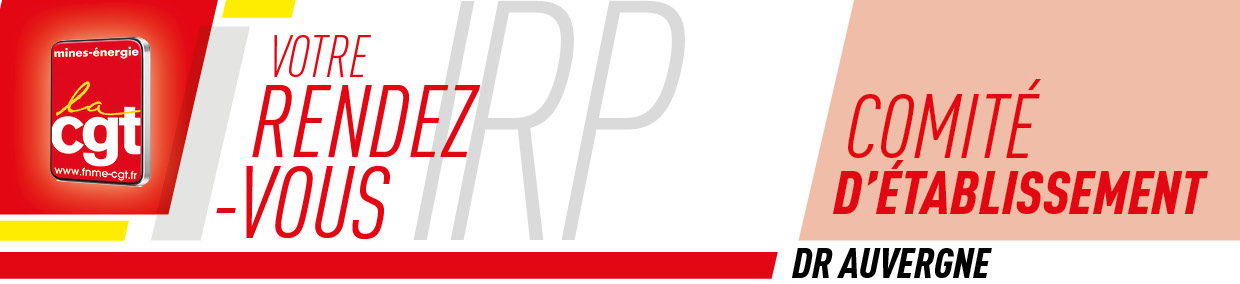 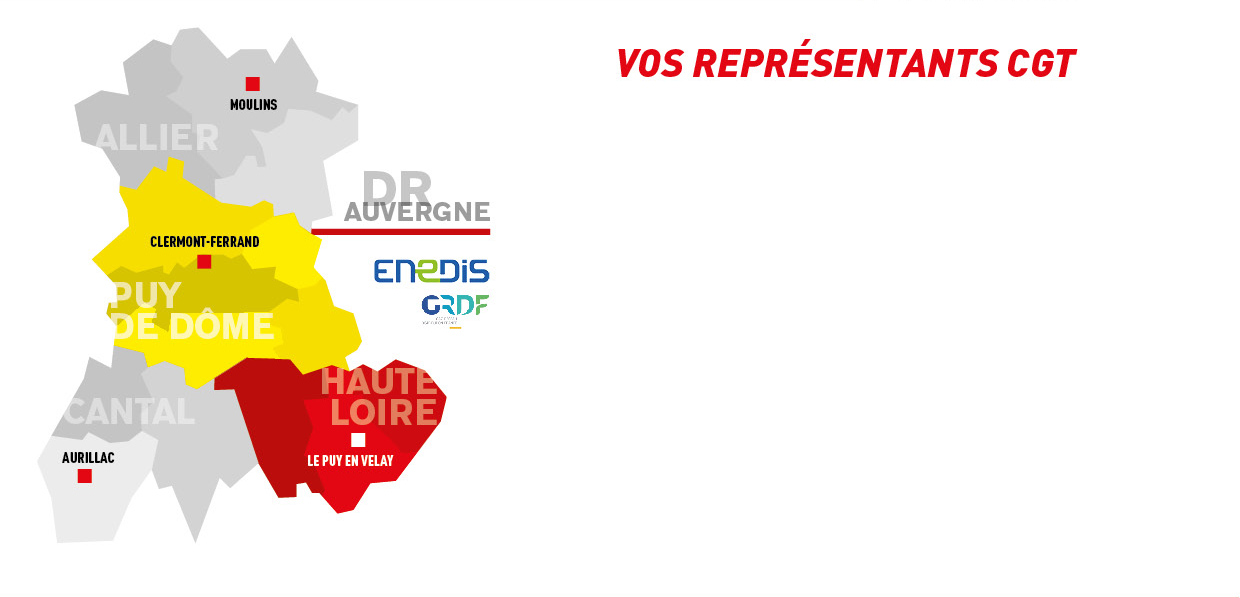 							Exécution Titulaires							GAYARD Cyrille (Clermont)		Secrétaire							HAON Christophe (La Bourboule)							Exécution Suppléants							GALLAND Gilles (Le Puy)							MINGOT Aurélien (Le Puy)							Maîtrise Titulaires							PEREIRA Fernand (Montluçon)							CORBIER David (Montluçon)		Trésorier							FIOUX Nicolas (Clermont)							Maîtrise Suppléants							CHERBOUQUET Laurent (Ambert)							CHABOT Xavier (Montluçon)							TRANCHER Jean-François (St Flour)							Représentant Syndical							BORDERIE Serge (Mauriac)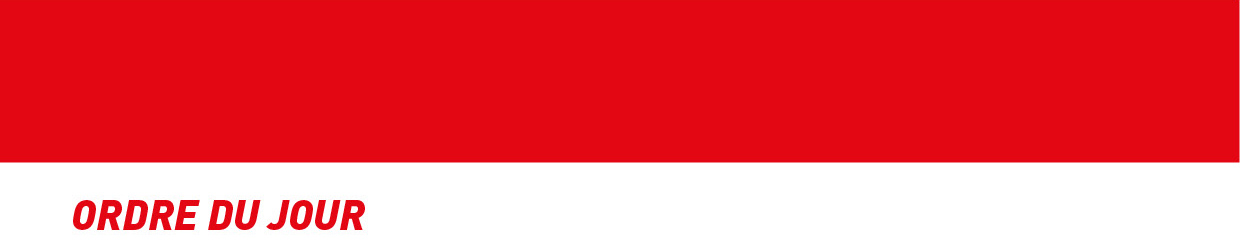                      RÉUNION DU 30 MARS – CLERMONT-FERRANDPoint 1 : Approbation des PV des séances du 20 octobre 2016 et du 16 décembre 2016  Pour approbationPoint 2 : Point de subvention de fonctionnement 0,2%  Pour informationPoint 3 : Présentation par le CE sortant du compte rendu de fin de mandat                 Pour informationPoint 4 : Temps de travail de la DR Auvergne à fin février 2017   Pour avisPoint 5 : Projet de transfert du BEX Cantal ausein de l’ACE Clermont-Ferrand et création de la CPA Cantal (Bertrand Barbier)   Pour informationPoint 6 : Bilan social 2016 (document transmis 3 semaines avant)   Pour avisPoint 7 : Bilan de formation DR Auvergne 2016 (document transmis 3 semaines avant)   Pour avis (Sandrine Dussourd)Point 8 : Règlement intérieur du Comité et constitution, mise en place et composition des commissions  Pour avisLa séance a débuté par la lecture d’une déclaration liminaire.Point 1 : Approbation des PV des séances du 20 octobre 2016 et du 16 décembre 2016PV du 20 octobre 2016 : Approuvé à l’unanimitéPV du 16 décembre 2016 : Approuvé à l’unanimité Secrétaire : Cyrille GayardSecrétaire adjoint : Nicolas FiouxPoint 2 : Point de subvention de fonctionnement 0,2%.Situation du 0,2% commentée par le trésorier Point 3 : Présentation par le CE sortant du compte rendu de fin de mandatCompte rendu présenté par le trésorier.Point 4 : Temps de travail de la DR Auvergne à fin février 2017  .Plusieurs interventions en réaction aux dépassements d’horaires.Demande d’un REX concernant les conditions dans lesquelles a été gérée la tempête Zeus.Lecture d’une résolution soumise au vote.Pour : 7Contre : 0Abstention : 0Point 5 : Projet de transfert du BEX Cantal ausein de l’ACE Clermont-Ferrand et création de la CPA CantalPrésentation de Bertrand Barbier.Vives réactions autour du fonctionnement des Gépil.Lecture d’une résolution soumise au vote.Pour : 6Contre : 0Abstention : 0Point 6 : Bilan social 2016 (document transmis 3 semaines avant)  Commentaire du bilan par Sylvaine Cazal. Interruption lors de la suspension de séance du 30 mars.Reprise de la présentation le 31 mars.Lecture d’une résolution soumise au vote.Pour : 6Contre : 0Abstention : 1  ====== Décision du président et du secrétaire de suspendre la séance à 17h00 ========       =============== Reprise de la séance le 31 mars à 9h32 ==============Point 7 : Bilan de formation DR Auvergne 2016 (document transmis 3 semaines avant)Sujet abordé lors de la reprise de séance le 31 mars.Présentation de Sandrine Dussourd.Lecture d’une résolution soumise au vote.Pour : 6Contre : 1Abstention : 0Point 8 : Règlement intérieur du Comité et constitution, mise en place et composition des commissionsCe point n’a pas été traité.